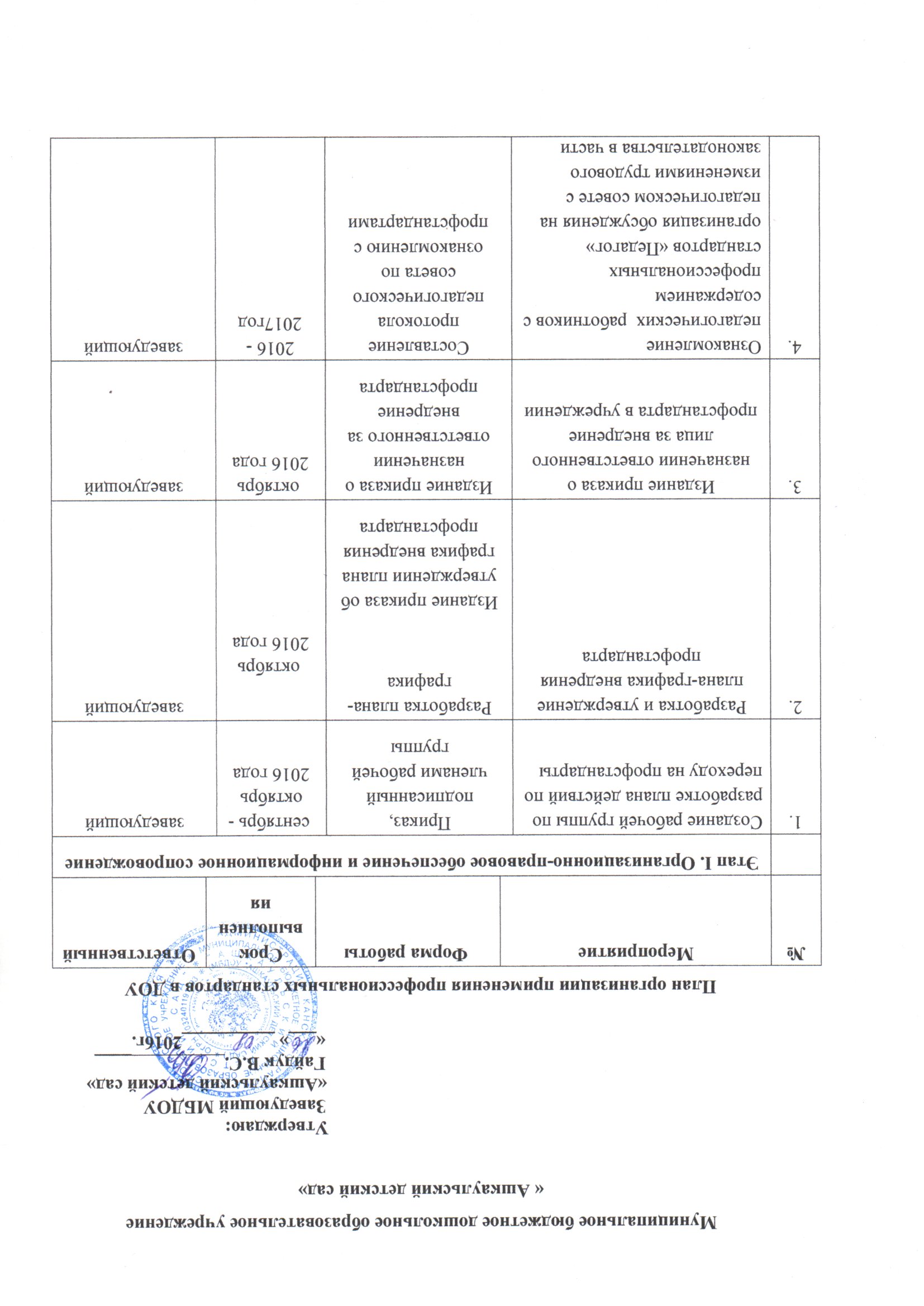 5.Размещение информации на стенде в учреждении и на сайте учреждения Размещение информацииРазмещение информации2016 -20172016 -2017заведующийвоспитатель: Редченко М.А.заведующийвоспитатель: Редченко М.А.Этап 2. Определение соответствия профессионального уровня работников требованиям профессионального стандартаЭтап 2. Определение соответствия профессионального уровня работников требованиям профессионального стандартаЭтап 2. Определение соответствия профессионального уровня работников требованиям профессионального стандартаЭтап 2. Определение соответствия профессионального уровня работников требованиям профессионального стандартаЭтап 2. Определение соответствия профессионального уровня работников требованиям профессионального стандартаЭтап 2. Определение соответствия профессионального уровня работников требованиям профессионального стандартаЭтап 2. Определение соответствия профессионального уровня работников требованиям профессионального стандарта6.Проведение  анализа профессиональных компетенций работников на соответствие профессиональным стандартамПроведение  анализа профессиональных компетенций работников на соответствие профессиональным стандартамРазработка плана профессиональной  подготовки и переподготовки работниковРазработка плана профессиональной  подготовки и переподготовки работниковII квартал 2017 годаII квартал 2017 годазаведующий рабочая группа7.Сверка наименования должностей работников в штатном расписании с наименованием должностей из профстандартов и квалификационных справочниковСверка наименования должностей работников в штатном расписании с наименованием должностей из профстандартов и квалификационных справочниковСписок расхождений в наименованиях должностей, профессий. Оформление протоколом решения о каждом расхождении.Список расхождений в наименованиях должностей, профессий. Оформление протоколом решения о каждом расхождении.1 квартал 2017 года1 квартал 2017 годазаведующий рабочая группа8.Определение необходимости профессиональной подготовки/или дополнительного профессионального образования работников на основе анализа квалификационных требований профессиональных стандартовОпределение необходимости профессиональной подготовки/или дополнительного профессионального образования работников на основе анализа квалификационных требований профессиональных стандартовЧисленность работников, для которых необходима профессиональная подготовка и/или дополнительное профессиональное образование1 человек до 2019Численность работников, для которых необходима профессиональная подготовка и/или дополнительное профессиональное образование1 человек до 2019ежегодноежегоднозаведующий9.Реализация плана профессиональной подготовки и/или дополнительного профессионального образования работников с учетом положений профессиональных стандартовРеализация плана профессиональной подготовки и/или дополнительного профессионального образования работников с учетом положений профессиональных стандартовПлан с указанием численности работников по годамПлан с указанием численности работников по годамежегодно в начале уч годаежегодно в начале уч годазаведующий 10.Создание аттестационной комиссии для проверки соответствия квалификации работников учреждения квалификационным требованиям профессиональных стандартовСоздание аттестационной комиссии для проверки соответствия квалификации работников учреждения квалификационным требованиям профессиональных стандартовПриказ о создании комиссии.Положение об аттестационной комиссии.Приказ о создании комиссии.Положение об аттестационной комиссии.2 квартал 2017 года2 квартал 2017 годазаведующий11.Составление плана-графика аттестации работников/специалистов учреждения Составление плана-графика аттестации работников/специалистов учреждения План – график аттестации работников ДОУПлан – график аттестации работников ДОУежегодно в начале уч годаежегодно в начале уч годазаведующий3. Приведение в соответствие локальных нормативных актов организации/учреждения.3. Приведение в соответствие локальных нормативных актов организации/учреждения.3. Приведение в соответствие локальных нормативных актов организации/учреждения.3. Приведение в соответствие локальных нормативных актов организации/учреждения.3. Приведение в соответствие локальных нормативных актов организации/учреждения.3. Приведение в соответствие локальных нормативных актов организации/учреждения.3. Приведение в соответствие локальных нормативных актов организации/учреждения.3. Приведение в соответствие локальных нормативных актов организации/учреждения.12.Внесение изменений в документацию учреждения для приведения ее в соответствие с профессиональным стандартом.Внесение изменений в документацию учреждения для приведения ее в соответствие с профессиональным стандартом.Внесение изменений в:- Коллективный договор;- Правила внутреннего трудового распорядка;- положение об оплате труда; -должностные инструкции;- трудовой договор;-штатное расписание.Внесение изменений в:- Коллективный договор;- Правила внутреннего трудового распорядка;- положение об оплате труда; -должностные инструкции;- трудовой договор;-штатное расписание.2017-20192017-2019заведующий13.Ознакомление работников с вновь разработанными локальными нормативными актамиОзнакомление работников с вновь разработанными локальными нормативными актамиЗаключенные трудовые договоры, подписанные должностные инструкции.Заключенные трудовые договоры, подписанные должностные инструкции.2017-20192017-2019заведующий14.Введение профессиональных стандартов в ДОУВведение профессиональных стандартов в ДОУВведение профессиональных стандартовВведение профессиональных стандартов20192019заведующий4. Подведение итогов4. Подведение итогов4. Подведение итогов4. Подведение итогов4. Подведение итогов4. Подведение итогов4. Подведение итогов4. Подведение итогов15.Разработка отчета о проделанной работе по переходу на профстандартыРазработка отчета о проделанной работе по переходу на профстандартыПодготовка отчета о выполнении планаПодготовка отчета о выполнении планаежегодноежегоднозаведующий